Lista de PresençaTítulo da Defesa Ou Qualificação: __________________________________________________Estudante: ____________________________________________________________________Data: ________________________________________________________________________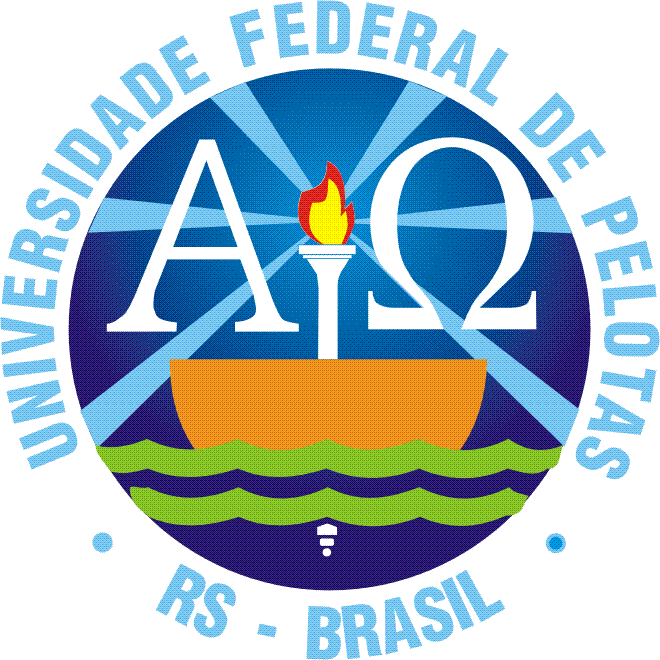 UNIVERSIDADE FEDERAL DE PELOTASFACULDADE DE AGRONOMIA ELISEU MACIELFACULDADE DE ADMINISTRAÇÃO E TURISMOPROGRAMA DE PÓS-GRADUAÇÃO EM DESENVOLVIMENTO TERRITORIAL E SISTEMAS AGROINDUSTRIAIS – PPGDTSA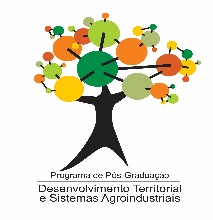 Nome  completo dos participantesNome  completo dos participantes